State of LouisianaState Licensing Board for Contractors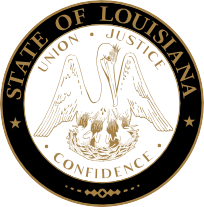 Residential contractors subCommitteeMeeting AgendaWednesday, June 16, 2021, 9:30 a.m.ROLL CALL – Ms. Tarah RevettePLEDGE OF ALLEGIANCE – Mr. Frank W. Morse, Jr., MemberINVOCATION & INTRODUCTION – Judge Darrell White, Retired, Hearing OfficerA.	Consideration of the May 20, 2021 Residential Board Meeting Minutes.B.	Welcome / Introductions – Mr. Brad Hassert, Compliance DirectorC.	Public Comment (Non-Agenda Items)NEW BUSINESS COMPLIANCE HEARINGS:J & J Connections LLC, Lake Charles, Louisiana  – Consideration of an alleged violation for bidding and/or performing home improvement contracting services without possessing a State Home Improvement Registration at 1211 Jefferson Drive ($30,000.00), Lake Charles, Louisiana. La. R.S. 37:2175.3(A)(1).James E. Rothrock d/b/a Westech Roofing Services, Windermere, Florida – Consideration of an alleged violation for bidding and/or performing home improvement contracting services without possessing a State Home Improvement Registration at 314 Stiffel Road ($42,300.00), Westlake, Louisiana. La. R.S. 37:2175.3(A)(1).NBD International Inc., Ravenna, Ohio – Consideration of an alleged violation for bidding and/or conducting mold remediation without possessing a Mold Remediation license at 1031 North Worthington Drive ($3,300.39), Lake Charles, Louisiana. La. R.S. 37:2185(A).Quest Construction LLC, Mandeville, Louisiana – Consideration of an alleged violation for failure to maintain adequate records and provide such to the Board within 72 hours for 28132 Pine Cone Road ($433,407.00), Abita Springs, Louisiana. La. R.S. 37: 2158(A)(3) and Rules and Regulations of the Board Section 135(A).Wonder Construction LLC, Chalmette, Louisiana – Consideration of an alleged violation for bidding and/or performing residential construction work without possessing a State Residential Building license at 3305 Mumphrey Road ($44,757.50), Chalmette, Louisiana. La. R.S. 37:2167(A).   Gafford Builders, Inc., Baton Rouge, Louisiana – Consideration of alleged violations for entering into contracts with an unlicensed contractor involving work or activity for the performance of which a license is required at 14276 Black Ridge Avenue and 14162 Dew Point Avenue ($34,114.36),  Baton Rouge, Louisiana. La. R.S. 37:2158(A)(4), 2 counts.   a) 	Site Companies, LLC, Baton Rouge, Louisiana – Consideration of an alleged violation for entering into contracts with unlicensed contractors involving work or activity for the performance of which a license is required at 10553 Manchac Reserve Drive ($94,312.81), Baton Rouge, Louisiana. La. R.S. 37:2158(A)(4), 2 counts.   b) 	RF Construction, LLC, Baton Rouge, Louisiana – Consideration of an alleged violation for bidding and/or performing residential construction work without possessing a State Residential Building license at 10553 Manchac Reserve Drive ($55,743.93), Baton Rouge, Louisiana. La. R.S. 37:2167(A).   c) 	Charles Alan Hall Sr, Ethel, Louisiana – Consideration of an alleged violation for bidding and/or performing residential construction work without possessing a State Residential Building license at 10553 Manchac Reserve Drive ($38,568.88), Baton Rouge, Louisiana. La. R.S. 37:2167(A).  Coleman’s Pro Biz Services, LLC, Baton Rouge, Louisiana – Consideration of an alleged violation for bidding and/or performing home improvement contracting services without possessing a State Home Improvement Registration at 26530 Walker South Road ($26,384.00), Denham Springs, Louisiana. La. R.S. 37:2175.3(A)(1).Wilson James Dornquast d/b/a Wilson Flooring, Baton Rouge, Louisiana – Consideration of an alleged violation for bidding and/or performing home improvement contracting services without possessing a State Home Improvement Registration at 25419 LA Highway 16 ($10,786.36), Denham Springs, Louisiana. La. R.S. 37:2175.3(A)(1).The Cutting Edge Construction Services LLC, Ponchatoula, Louisiana – Consideration of an alleged violation for bidding and/or performing home improvement contracting services without possessing a State Home Improvement Registration at 1068 Lils Court ($16,860.00), Baton Rouge, Louisiana. La. R.S. 37:2175.3(A)(1).Noro IP Inc. d/b/a Blue Hammer Roofing, Arlington, Texas – Consideration of an alleged violation for bidding and/or performing home improvement contracting services without possessing a State Home Improvement Registration at 702 Alan Road ($42,346.74), Lake Charles, Louisiana. La. R.S. 37:2175.3(A)(1).Code Plus Construction, LLC, Shreveport, Louisiana – Consideration of an alleged violation for bidding and/or performing home improvement contracting services without possessing a State Home Improvement Registration at 3509 Lanell Drive ($11,600.00), Bossier City, Louisiana. La. R.S. 37:2175.3(A)(1).Vazquez Construction Group, LLC, Prairieville, Louisiana – Consideration of an alleged violation for bidding and/or performing a type of work not included in the classification under which his license was issued at 6307 Mill Valley Lane ($14,883.65), Baton Rouge, Louisiana. La. R.S. 37:2159(B).a) 	A. P. Dodson, L.L.C., Greenwell Springs, Louisiana – Consideration of alleged violations for entering into contracts with unlicensed contractors involving work or activity for the performance of which a license is required at 8202 and 8242 Knee Tree Drive ($86,562.95), Baton Rouge, Louisiana. La. R.S. 37:2158(A)(4), 3 counts.b) 	J Reyes Construction, LLC, Baton Rouge, Louisiana – Consideration of  an alleged violation   for bidding and/or performing residential construction work without possessing a State Residential Building license at 8202 Knee Tree Drive ($7,781.45), Baton Rouge, Louisiana. La. R.S. 37:2167(A).Lester Ricard, Baton Rouge, Louisiana  – Consideration of an alleged violation for bidding and/or performing home improvement contracting services without possessing a State Home Improvement Registration at 2223 Spain Street ($10,000.00), Baton Rouge, Louisiana. La. R.S. 37:2175.3(A)(1).Reginald Thomas, Baton Rouge, Louisiana – Consideration of an alleged violation for bidding and/or performing home improvement contracting services without possessing a State Home Improvement Registration at 14421 Mora Drive ($13,400.00), Baton Rouge, Louisiana. La. R.S. 37:2175.3(A)(1).Cajun Craftsmen and Coatings, LLC, Baton Rouge, Louisiana – Consideration of an alleged violation for bidding and/or performing residential construction work without possessing a State Residential Building license at 10 Hidden Oak Lane ($87,307.80), Baton Rouge, Louisiana. La. R.S. 37:2167(A).Douglas Anderson d/b/a Anderson Construction LLC, New Orleans, Louisiana – Consideration of an alleged violation for bidding and/or performing home improvement contracting services without possessing a State Home Improvement Registration at 2516 East Pearl Drive ($18,640.00), Marrero, Louisiana. La. R.S. 37:2175.3(A)(1).Jones Construction LLC, Metairie, Louisiana – Consideration of an alleged violation for bidding and/or performing home improvement contracting services without possessing a State Home Improvement Registration at 4820 Jasper Street ($7,635.00), Metairie, Louisiana. La. R.S. 37:2175.3(A)(1).Kex Design + Build, LLC, New Orleans, Louisiana – Consideration of an alleged violation for bidding and/or performing residential construction work without possessing a State Residential Building license at 3422 Laurel Street ($563,000.00), New Orleans, Louisiana. La. R.S. 37:2167(A).STATUTORY CITATIONS:F.	Consideration of additional classifications for residential licenses as listed and attached to the agenda. (Page 5)G.	Consideration of residential applications as listed and attached to the agenda. (Pages 6-11 )H.	Consideration of home improvement applications as listed and attached to the agenda. (Pages 12-17 )ADJOURNMENT*Licenses/Registrations issued once all requirements were met.MEETING ATTENDANCE PROTOCOL:All persons desiring to attend the meeting shall utilize appropriate protective health measures and observe the recommended and appropriate social distancing.Additional classifications for residential licenses(Pending all requirements being met)Company Name/Classification										Lic. No.DUPLESSIS HOME BUILDERS LLC	                                                                                                    88690918069 Critter Cove Lane, Livingston, LA 70754SPECIALTY: RESIDENTIAL SWIMMING POOLS	HERITAGE POOLS AND OUTDOOR LIVING, LLC                                                                                      886395                                                                                                                                                          544 Cliffhaven Dr., Baton Rouge, LA 70810       SPECIALTY: RESIDENTIAL BUILDING CONTRACTORPRECISION EXTERIORS LLC                                                                                                                           88603655230 Pine Street, Slidell, LA  70461RESIDENTIAL BUILDING CONTRACTORResidential Applications FOR LICENSE(Pending All Requirements Being Met)COMPANY NAMES1ST TEAM REALTY INVESTMENTS LLC	216 Montrachet Drive, Port Allen, LA 70764	RESIDENTIAL BUILDING CONTRACTORADAMS III, EDWARD J.	102 Genevia Street, Metairie, LA 70005	RESIDENTIAL BUILDING CONTRACTOR*AGR CONSTRUCTION LLC	8680 Hooper Rd., Baton Rouge, LA  70811	RESIDENTIAL ROOFING (SUBCONTRACT LABOR ONLY)ANDREWS AND SONS LLC	4262 Connie Street, Gray, LA 70359	RESIDENTIAL BUILDING CONTRACTORARISTEO GARCIA CONSTRUCTION LLC	2713 Decomine Drive, Chalmette, LA 70043	RESIDENTIAL BUILDING CONTRACTORBAROUSSE, CHRISTOPHER D.	599 Highway 1085, Madisonville, LA  70447	RESIDENTIAL FRAMING (SUBCONTRACT LABOR ONLY)BIG ROCK CONCRETE CONSTRUCTION, LLC	44622 Lee's Lane, Hammond, LA 70403	RESIDENTIAL FOUNDATIONS (SUBCONTRACT LABOR ONLY)BMJ CONSTRUCTION LLC	10798 Cletus Drive, Baton Rouge, LA 70815	RESIDENTIAL FOUNDATIONS (SUBCONTRACT LABOR ONLY)BOUDREAUX'S BRICK & STUCCO, L.L.C.	21325 Weinberger Road, Ponchatoula, LA 70454	RESIDENTIAL MASONRY/STUCCOBOWDEN BUILDERS LLC	2028 Evans Street, Braithwaite, LA 70040	RESIDENTIAL BUILDING CONTRACTORCEDAR MILL CONSTRUCTION, LLC	PO Box 1167, Prairieville, LA 70769	RESIDENTIAL BUILDING CONTRACTORCERRATO PLASTERING STUCCO LLC	26209 Jackson Street, Lacombe, LA 70445	RESIDENTIAL MASONRY/STUCCO (SUBCONTRACT LABOR ONLY)CFJ CONSTRUCTION AND ENVIRONMENTAL SERVICES LLC	15707 Rowboat Way, Houston, TX 77044	RESIDENTIAL BUILDING CONTRACTORCGM PRODUCTIONS LLC	227 Pilgrim Rest Rd, Dequincy, LA 70633	RESIDENTIAL BUILDING CONTRACTORCHARLY & M CONSTRUCTION LLC	15636 Highway 1064 Unit 25, Tickfaw, LA 70466	RESIDENTIAL FOUNDATIONS (SUBCONTRACT LABOR ONLY)CHITO CONCRETE SERVICES, LLC	749 Market Street, Haughton, LA 71037	RESIDENTIAL FOUNDATIONS (SUBCONTRACT LABOR ONLY)*CLOEN CONSTRUCTION COMPANY, LLC	126 South Drive, Covington, LA 70433	RESIDENTIAL BUILDING CONTRACTORCNS CONSTRUCTION SERVICES, LLC	35149 Beclay Lane Drive, Pearl River, LA 70452	RESIDENTIAL FRAMING (SUBCONTRACT LABOR ONLY)COMMUNITY REALTY DEVELOPMENT, INC.	5860 Citrus Blvd Suite 135, New Orleans, LA 70123	RESIDENTIAL FOUNDATIONS; RESIDENTIAL FRAMING; RESIDENTIAL ROOFING*CONCRETE ELITE SERVICES LLC	5400 Florida Avenue, New Orleans, LA 70117	RESIDENTIAL BUILDING CONTRACTORCYPRESS HOME BUILDERS LLC	415 Mill Pond Drive, Youngsville, LA 70592	RESIDENTIAL BUILDING CONTRACTORDEDIOS MOHENO, SERGIO LEWIS	1513 Bailey St. Lot #1, West Monroe, LA  71292	RESIDENTIAL FRAMING (SUBCONTRACT LABOR ONLY)DELEON MASONRY LLC	120 Westminster, Slidell, LA 70460	RESIDENTIAL MASONRY/STUCCO (SUBCONTRACT LABOR ONLY)DIVISION10 GROUP LLC	62 Magnolia Ridge Drive, Madisonville, LA 70447	RESIDENTIAL BUILDING CONTRACTORDM3 CONSTRUCTION LLC	1232 Evergreen Rd., Minden, LA 71055	RESIDENTIAL BUILDING CONTRACTOR*E LARA LLC	213 Sunset Drive, Slidell, LA 70460	RESIDENTIAL FRAMING (SUBCONTRACT LABOR ONLY)ELITE HOMES & CONSTRUCTION, LLC	200 East Lakeview Drive, La Place, LA 70068	RESIDENTIAL BUILDING CONTRACTORFINISHER LLC	2025 Philip Dr Ste E, Covington, LA 70433	RESIDENTIAL BUILDING CONTRACTORFLORES FRAMING & CONSTRUCTION LLC	14040 Sellers Ln., Walker, LA 70785	RESIDENTIAL FRAMING (SUBCONTRACT LABOR ONLY)GEM CONSTRUCTION GROUP, LLC	3525 North Causeway Blvd, Metairie, LA 70002	RESIDENTIAL BUILDING CONTRACTORGOMEZ STUCCO LLC	21387 Stire Street, Abita Springs, LA 70420	RESIDENTIAL MASONRY/STUCCO (SUBCONTRACT LABOR ONLY)GONZALEZ HOLDINGS, L.L.C.	PO Box 113598, Metairie, LA 70001	RESIDENTIAL BUILDING CONTRACTORHOSS PROPERTIES LLC	203 Waterhouse Road, Carencro, LA 70520	RESIDENTIAL BUILDING CONTRACTORIAQ BIZ LLC3924 Peoples St., Metairie, LA 70002	RESIDENTIAL BUILDING CONTRACTOR*IKO ENTERPRISE LLC	1333 Lochlomand Dr., Harvey, LA 70058	RESIDENTIAL BUILDING CONTRACTOR*J.N. GUILLORY, INC.	1811 Dulles Drive, Lafayette, LA 70506	RESIDENTIAL BUILDING CONTRACTORK&M PROJECT SERVICES, LLC	7913 Elliott Road, Lake Charles, LA 70605	RESIDENTIAL BUILDING CONTRACTORKELLY INDUSTRIES LLC	215 Hickory Avenue, Harahan, LA  70123	RESIDENTIAL BUILDING CONTRACTOR*KING, DUDLEY DON	81282 N Ben King Road, Bush, LA 70431	RESIDENTIAL FOUNDATIONS (SUBCONTRACT LABOR ONLY)KMT CORE LLC	1116 S 14Th Street, Baton Rouge, LA 70802	RESIDENTIAL BUILDING CONTRACTORKOGLOBAL LLC	8430 Lomond Rd., New Orleans, LA 70127	RESIDENTIAL BUILDING CONTRACTOR*L2K, LLC.	12 Arbor Circle, New Orleans, LA 70131	RESIDENTIAL BUILDING CONTRACTOR*LANDRY JR., JOSEPH REX	PO Box 81856, Lafayette, LA 70598	RESIDENTIAL BUILDING CONTRACTORLANE, JAMES MICHAEL	44001 Sweet William Drive, Hammond, LA  70403	RESIDENTIAL FRAMING (SUBCONTRACT LABOR ONLY)MARTIN CONCRETE CONSTRUCTION LLC	11072 Terri Drive, Hammond, LA 70403	RESIDENTIAL FOUNDATIONS (SUBCONTRACT LABOR ONLY)MARTINEZ, DIEGO	14055 Kohnke Hill Road, Hammond, LA 70401	RESIDENTIAL FRAMING (SUBCONTRACT LABOR ONLY)*MELANCON LLC	PO Box 2533, Denham Springs, LA 70727	RESIDENTIAL BUILDING CONTRACTORMENDOZA, ARMANDO	73374 Trap Street, Abita Springs, LA 70420	RESIDENTIAL MASONRY/STUCCO (SUBCONTRACT LABOR ONLY)*MJ LEBLANC BUILDERS, INC.	P.O. Box 1168, Breaux Bridge, LA  70517	RESIDENTIAL BUILDING CONTRACTOR*MME CONTRACTING LLC	16090 Highway 17, Hampstead, NC 28443	RESIDENTIAL BUILDING CONTRACTOR*MOLINA BROS CONSTRUCTION CO., L.L.C.	4315 Cleveland Avenue, New Orleans, LA 70119	RESIDENTIAL BUILDING CONTRACTOR*MORRISON'S SEWER SYSTEMS, LLC	170 RTJ Road, Anacoco, LA 71403	RESIDENTIAL BUILDING CONTRACTOROO ROOFING & REMODELS LLC	2020 Maryland, Laredo, TX 78040	RESIDENTIAL ROOFING*P & W CONSTRUCTION CO., INC.	1807 Morgan Street, Jeanerette, LA  70544	RESIDENTIAL BUILDING CONTRACTORPENTON, MICHAEL RAY	19810 Moore Road, Franklinton, LA 70438	RESIDENTIAL MASONRY/STUCCO (SUBCONTRACT LABOR ONLY)PRECISE DESIGN CONSTRUCTION LLC	2900 Westfork Drive, Suite 401, Baton Rouge, LA 70827	RESIDENTIAL BUILDING CONTRACTORPROPOWER CONTRACTORS LLC	3105 Center St., Lake Charles, LA 70601	RESIDENTIAL BUILDING CONTRACTORRAMON'S CONCRETE SERVICES, LLC	41236 Audubon Gardens, Hammond, LA 70403	RESIDENTIAL FOUNDATIONS (SUBCONTRACT LABOR ONLY)RED HAMMER GENERAL CONTRACTOR LLC	814 SW Evangeline Trwy, Lafayette, LA 70501	RESIDENTIAL BUILDING CONTRACTORRS&J CONSTRUCTION, LLC	2033 Basie Drive, Marrero, LA 70072	RESIDENTIAL FOUNDATIONS (SUBCONTRACT LABOR ONLY)SABA STUCCO, LLC	115 Fox Run Dr., Mandeville, LA 70471	RESIDENTIAL MASONRY/STUCCO (SUBCONTRACT LABOR ONLY)*SCOTT THOMAS DEVELOPMENT LLC	4555 Raymond Labauve Road, Brusly, LA 70719	RESIDENTIAL BUILDING CONTRACTORSEAL-TITE RENOVATIONS, INC.	57748 Sam Mizell Rd., Bogalusa, LA 70427	RESIDENTIAL ROOFING (SUBCONTRACT LABOR ONLY)*SERENITY POOLS LLC	508 Radiance St., Metairie, LA 70001	RESIDENTIAL SWIMMING POOLSSMITH FAMILY BUILDERS LLC	414 Stonewall Frierson Rd, Frierson, LA 71027	RESIDENTIAL BUILDING CONTRACTORSOTELO CONSTRUCTION, LLC	701 Joe Miller Road, Lake Charles, LA 70611	RESIDENTIAL FRAMING (SUBCONTRACT LABOR ONLY)SOUTHERN ELECTRIC, LLC	3206 Rocky Lane, Sulphur, LA  70665	RESIDENTIAL BUILDING CONTRACTORTANGI PLASTERING & MASONERY, L.L.C.	46240 North Coburn Road, Hammond, LA  70401	RESIDENTIAL MASONRY/STUCCO (SUBCONTRACT LABOR ONLY)*TAPROOT ENTERPRISES, LLC	2017 Plantation Drive, Lake Charles, LA 70605	RESIDENTIAL BUILDING CONTRACTORTAYLOR, MARK	79150 Hurd Road, Natalbany, LA 70451	RESIDENTIAL MASONRY/STUCCO (SUBCONTRACT LABOR ONLY)*TAYLORS CONSTRUCTION SERVICES LLC	62074 Blackwell Drive, Lacombe, LA 70445	RESIDENTIAL BUILDING CONTRACTORTMT BUILDING LLC	1004 Naomi Court, Slidell, LA 70461	RESIDENTIAL BUILDING CONTRACTORTP CONSTRUCTION LLC	616 E. Rome Street, Gonzales, LA 70737	RESIDENTIAL FOUNDATIONS (SUBCONTRACT LABOR ONLY)UNIQUE RESTORATION & RENOVATION, LLC	PO Box 531, Jennings, LA 70546	RESIDENTIAL BUILDING CONTRACTORVALES MANAGEMENT INCORPORATED	6251 General Diaz St., Suite B, New Orleans, LA  70124	RESIDENTIAL BUILDING CONTRACTORVELOCITY CONSTRUCTION COMPANY LLC	PO Box 3603, Covington, LA 70434	RESIDENTIAL BUILDING CONTRACTORWALKER, JEWLASKA	11519 Cloverland Avenue, Baton Rouge, LA 70809	RESIDENTIAL MASONRY/STUCCO (SUBCONTRACT LABOR ONLY)WE FIX DAT CONSTRUCTION LLC	3701 Arizona Ave., Kenner, LA 70065	RESIDENTIAL BUILDING CONTRACTORHOME IMPROVEMENT REGISTRATION APPLICATIONS(Pending All Requirements Being Met)COMPANY NAMES3 TEES CONSTRUCTION LLC	707 Freret St., Morgan City, LA 70380504 BUILDERS LLC	5000 West Esplanade Ave., #281, Metairie, LA 70006A & R ELITE RENOVATION, LLC	7847 Baringer Road, Baton Rouge, LA  70817A.J.F. QUALITY CONSTRUCTION, INC.	102 Gail Drive, LaPlace, LA 70068*A1 HOME IMPROVEMENT OF NEW ORLEANS, INC.	1904 Mississippi Ave., Kenner, LA 70062A100 CONSTRUCTION LLC	2500 Manson Ave., Apt. 401, Metairie, LA 70001ACADIANA ROOF RESTORATION LLC	114 Sauternes Circle, Lafayette, LA 70503*ADVANCED BUILDING SERVICES LLC OF MISSISSIPPI	26 Swan St., New Orleans, LA 70124AGILITY RESTORATION, LLC	8361 N. Rampart Range Rd., Suite B208, Littleton, CO 80125ALL ASPECTS CONSTRUCTION LLC	218 Henderson St., Houma, LA 70364ALL PRO RESTORATIONS LLC	4123 Carylss Dr., Lot 7, Sulphur, LA 70665ANJ RENOVATIONS, LLC	P O Box 276, Arnaudville, LA  70512*ASCENSION BUILDERS & RENOVATIONS, LLC	14492 Brignac Rd., Saint Amant, LA 70774BANKS, RUSSELL	P O Box 127, Plaquemine, LA 70765BIG H BUILDERS LLC	2106 Time Street, Jeanerette, LA 70544*BLT CONSTRUCTION, LLC	800 Dolby St., Lake Charles, LA 70605*BRIGNAC PROPERTY SERVICES LLC	10086 Oilphant Rd., Baton Rouge, LA 70809BUILDING FROM THE HEART LLC	10901 Clearview Ave, Baton Rouge, LA 70811BW HOME IMPROVEMENT LLC	1341 Faris Ave., Eunice, LA 70535*CELTIC PROPERTY (L.L.C.)	4953 Antioch Blvd., Baton Rouge, LA 70817COMPLETE ADJUSTING SERVICES LLC	37459 Ultima Plaza, Ste. 253 B, Prairieville, LA 70769*CORMIER, JOSHUA	9194 Barn Stable Drive, Lake Charles, LA 70607CRAFTY INNOVATIONS, L.L.C.	422 Homalot Dr., Shreveport, LA 71106CYPRESS CONTRACTING SERVICES LLC	10024 Village Green Dr., Shreveport, LA 71115*D&A CONSERVATION, INC.	6251 Limestone Ln., Midlothian, TX 76065DAISY REMODELING, LLC	108 Fannin Dr., Benton, LA 71006DAMIEN FOSTER CONSTRUCTION, LLC	P O Box 484, Delhi, LA 71232*DAVID ORSOT PLUMBING AND HEATING, INCORPORATED	P O Box 16008, Lake Charles, LA 70616DIXON, JACALYN	1020 Arcadia Dr., Baton Rouge, LA 70810*DOMINGUE MASONRY LLC	12118 Mallory Ave., Baton Rouge, LA 70816DURR INVESTMENTS, LLC	5728 Jude Vincent Lane, Iowa, LA 70647ELITE CONTRACTING SOLUTIONS, LLC	11880 NE West St., Cameron, MO 64429ESP BROTHERS CONSTRUCTION LLC	4238 New Natchitoches Rd., West Monroe, LA 71292FRANCISE SERVICES LLC	6816 Pine Thicket Dr., Baton Rouge, LA 70817GBC CONSTRUCTION LLC	3026 Mexico St., New Orleans, LA 70126GENERATIONAL HOMES LLC	7523 West Congress, Duson, LA 70529GILES, GLEN B. 	2507 Stonewall St., Shreveport, LA 71103*GILJOY TECHNOLOGY, INC.	15301 NW Freeway, Suite 531, Houston, TX 77040GO HANDYMAN SERVICES, LLC	P O Box 13637, New Iberia, LA 70562GOMEZ, SARA B. 	P.O. Box 77859, Baton Rouge, LA  70879GRAY, RUSSELL	P O Box 1621, Donaldsonville, LA  70346GSB RENOVATIONZ, LLC	41035 Talonwood Dr., Gonzales, LA 70737HARDSHIP PROPERTIES, LLC	118 West Hall Ave., Slidell, LA 70460*HELPFUL HANDYMAN LLC	110 Romero Road, Youngsville, LA 70592HILLIARD CONSTRUCTION SERVICES, LLC	7525 Hawks Rd., Leesville, LA 71446*HOHENSEE IV, ALBERT JOSEPH	28650 Wagner Rd., Albany, LA 70711HOLMES-HOME INVESTMENTS LLC	2550 Desoto St., Shreveport, LA 71103HOMELESS 2 HOMEOWNERSHIP INC.	1701 W Northwest Highway, Grapevine, TX 76021HUDSON CONSTRUCTION SERVICES LLC	1513 N. Bengal Rd., Metairie, LA 70003*HUSAK SR., GARY	13428 Highway 450, Franklinton, LA  70438*INTEGRITY 1ST CONTRACTORS LLC	426 Nighthawk Dr., Slidell, LA 70461J DUPUY CONSTRUCTION, LLC	15644 Honeywood Avenue, Baton Rouge, LA  70816*JERRY COOPER SALES AND MARKETING LLC	343 Red Dog Lane, Malvern, AR 72104JLR HOMES LLC	P O Box 31, Scott, LA 70583K D HOMES BUILDER, LLC	309 Brett Drive, Gretna, LA 70056KALONI CONSTRUCTION LLC	254 Ozia Skyline Drive, Houma, LA 70364KRG, LLC	3318 Kingsford Pl., Bossier City, LA 71112KRP CONSTRUCTION AND REMODELING LLC	119 Lavender Ct., Belle Chasse, LA 70037KVN CONSTRUCTION LLC	28966 Marlin Way, Denham Springs, LA 70726LEO'S ROOFING & SERVICE LLC	4646 Sunnybrook Dr., Baton Rouge, LA 70814LHS INSULATION LLC	18307 Derbes Drive, Covington, LA 70433LVM LOGISTICS LLC	1345 South Dilton Street, Metairie, LA 70003MAKE IT HAPPEN CONSTRUCTION INC.	130 B Robin Rd., Duson, LA 70529*MATTHEW'S MAINTENANCE LLC	644 N. Jake St., Lake Charles, LA 70601MILDOR, JANCELY	14718 Palladio Dr., Cypress, TX 77429MORIAH BUILDERS LLC	286 Ponderosa Drive, Baton Rouge, LA 70819*MURPHY'S HOME RENOVATIONS, LLC	320 Hogan Subdivision Road, Jonesboro, LA 71251OAM CONSTRUCTION LLC	204 Union Dr., Hahnville, LA 70057OGDEN PROPERTY IMPROVEMENTS LLC	109 Young Oak Dr., Lafayette, LA 70507OO ROOFING & REMODELS LLC	2020 Maryland, Laredo, TX 78040OTER PROPERTY MANAGEMENT L.L.C.	1515 Dean Street, Sulphur, LA 70663OUACHITA RIDGE CONSTRUCTION LLC	1600 Riverside Dr., Unit 217, Monroe, LA 71201PARLIAMENT HOLDINGS LLC	26548 Lee Ellis Rd., Denham Springs, LA 70726*PATRICK H. FONTENOT & SONS, LLC	1366 Denise Street, Ville Platte, LA 70586PIGOTT, PERRY	2728 Lafayette St., Gretna, LA 70053*PLATINUM SPRAY FOAM INSULATION LLC	33372 Clinton Allen Rd., Denham Springs, LA 70706POIRIER, JASON BRANT	58967 Lillian Ave., Plaquemine, LA 70764PREFERRED HOME RENOVATIONS LLC	11634 Arnold Rd., Denham Springs, LA  70726PROLINE REMODELING LLC	1052 Blunt Mill Rd., Grand Cane, LA 71032PROPERTY ENHANCEMENTS OF LA, L.L.C.	69397 16th Section Rd., Pearl River, LA  70452PROPOWER CONTRACTORS LLC	3105 Center St., Lake Charles, LA 70601QUARTERBACK INSULATION, LLC	1313 W. Eagle's Nest Dr., Lake Charles, LA 70611R&K MECHANICAL AND CONSTRUCTION LLC	6310 Garden Oaks Dr., Shreveport, LA 71129RAINBOW ELECTRIC OF BASTROP, INC.	10558 Pleasant Drive, Bastrop, LA  71220RAM-Z CONSTRUCTION LLC	10037 Ferry Creek, Shreveport, LA 71106RED RIVER LIGHTS, LLC	1812 Texas Ave., Shreveport, LA 71103*REDMOND, GARY PAUL	842 S. Bayou Des Glaise Rd., Cottonport, LA 71327REINHARDT RESTORATION LLC	2233 Paul St., Meraux, LA 70075ROGERS FAMILY ROOFING, LLC	131 Lucky Ln., Bossier City, LA 71112ROUGH CUTS CONSTRUCTION, LLC	560 Osa Avant Rd., Downsville, LA 71234RUMFOLA, MICHAEL ANTHONY	5020 Pecan Grove Road, Port Allen, LA 70767*S&S HOME IMPROVEMENT CONTRACTORS LLC	17144 Grey Birch Dr., Greenwell Springs, LA 70739SG FLOORING LLC	527 Legendre Dr., Slidell, LA 70460SHAW AC & ELECTRICAL LLC	16601 Devin Lane, Kentwood, LA  70444SMITH SR., SHELDON	3442 Laurel St., New Orleans, LA 70115SOLUTIONS HOME IMPROVEMENT LLC	3515 N. Arnoult Rd., Apt. 101, Metairie, LA  70002SPL CONSTRUCTION LLC	2905 Monica Ln., Marrero, LA 70072SUPREME GUTTERS & PATIOS LLC	P O Box 3076, Slidell, LA 70459THREE S CONTRACTORS, LLC	3442 Laurel St., New Orleans, LA 70115TURNER'S HOUSE PAINTING LLC	201 North E.E. Wallace Blvd., Ferriday, LA  71334V BELLE CONSTRUCTION LLC	1779 Heard Rd., Lake Charles, LA 70611*VARELA GENERAL CONSTRUCTION LLC	2016 James Street, New Orleans, LA 70121VERA, SALVADOR	131 Four Pine Road, Lake Charles, LA 70607*VIATORS HOME IMPROVEMENTS LLC	3526 Oak Wood Drive, Sulphur, LA 70663YB CONSTRUCTION LLC	109 Saturn Dr., Lafayette, LA 70501                   Company      Statutory       Citation   Citation   Payment1Albert Moore Masonry, LLCLa. R.S. 37:2167(A)$500.002SNG Group, LLCLa. R.S. 37:2175.3(A)(1)$500.003JR Framing Solutions LLCLa. R.S. 37:2167(A)$500.004 Acadiana Gutter & Patio, LLCLa. R.S. 37:2167(A)$500.005Daniel Tompkins d/b/a Southern MagnoliaLa. R.S. 37:2175.3(A)(1)$500.00